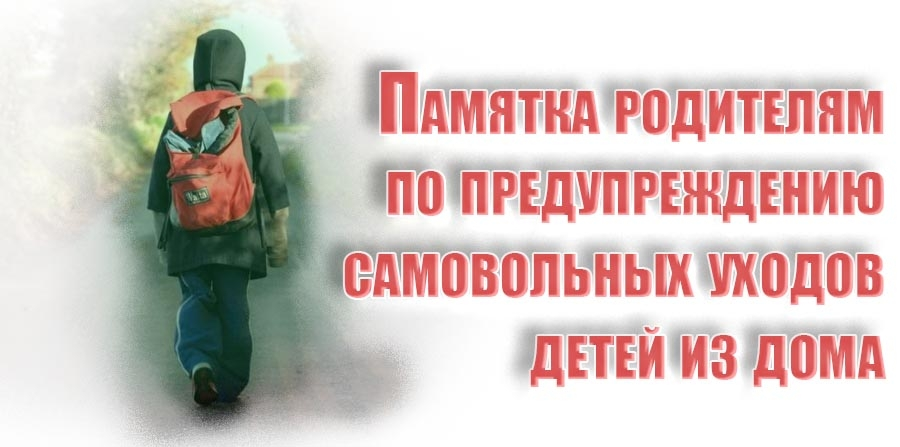 Профилактика самовольных уходов несовершеннолетних из семьи (памятка для родителей)Каждый отдельный случай самовольного ухода ребенка из дома индивидуален и зависит от множества причин: стиля воспитания, физического и психического здоровье ребенка. Однако основную причину самовольного ухода ребенка на улицу нужно искать в семье. Дети не всегда могут объяснить причину побега или попросту стыдятся своего поступка. Дети таким способом выпрашивают жалость к себе, привлекают к себе внимание, при этом рассуждая: «Ищут, значит, я нужен им».Профилактика самовольных уходовРасполагать информацией о местонахождении ребенка в течение дня;Не разрешать несовершеннолетним находиться без присмотра взрослых не позднее 22.00 часов;Обращать внимание на окружение ребенка, контактировать с его друзьями, знакомыми;Планировать и организовывать досуг несовершеннолетних;Провести с несовершеннолетними беседы:– безопасность на дорогах;– безопасность в лесу, на воде, болотистой местности;– безопасность при террористических актах;– общение с незнакомыми людьми и т.д.Если ваш ребенок самовольно покинул дом (при задержке ребенка более часа от назначенного времени возвращения), необходимо своевременно и грамотно организовать поиск ребенка.Шаг первый: Вспомните все, о чем  говорил ваш ребенок в последнее время. Зачастую наши дети нам говорят почти все, другое дело слышим ли мы их. Соберите родственников, с которыми ваш ребенок общался в последнее время, обзвоните друзей и знакомых подростка. Проверить велся ли дневник (в письменном или в электронном варианте).Шаг второй: Собрав информацию, так же проверьте, не взял ли ребенок из дома деньги, ценности, теплые вещи, документы.Шаг третий:  Если проверка собранных сведений не дала никаких результатов и ребенок не найден — обращайтесь в соответствующие органы. Прежде всего, подать заявление на розыск в территориальное отделение МВД.  Для этого при себе необходимо иметь: документ удостоверяющий личность заявителя и несовершеннолетнего, фото н/л, иметь при себе номера телефонов с кем общается н/л. Предоставьте как можно больше информации о ребенке. В поисках все имеет значение: привычки, предпочтения, информация о состоянии здоровья, круг общения и др. Чем раньше вы обратитесь в полицию, тем быстрее начнутся поиски. Далее действуйте согласно полученным указаниям от сотрудников полиции. При обнаружении пропавшего ребенка сообщить администрации образовательного учреждения и в полицию о его возвращенииСледует особо отметить, что не обращение или же несвоевременное обращение родителей в органы полиции за розыском несовершеннолетнего может повлечь за собой привлечение к административной ответственности по ч. 1 ст. 5.35 Кодекса РФ об административных правонарушениях (неисполнение или ненадлежащее исполнение родителями или иными законными представителями несовершеннолетних обязанностей по содержанию, воспитанию, обучению, защите прав и интересов несовершеннолетних).Шаг четвертый: Необходимо обзвонить учреждения (больницы, приюты), где вы сможете получить информацию о том, не поступал ли ваш ребенок в данное учреждение. Периодически связывайтесь  со знакомыми и друзьями сына (дочери).  В большинстве случаев дети, сбежавшие из дома,  пытаются найти приют в знакомой среде.Шаг пятый: Найдя своего ребенка, спокойно попытайтесь разобраться, почему подросток ушел из дома.По статистике, основной возраст уходов детей и подростков из семьи – 10-17 лет. Дети уходят не только из неблагополучных семей. Как показывает практика, около 70 процентов – это дети, воспитывающиеся в относительно благополучных семьях. Они уходят из дома в поисках приключений, в знак протеста против чрезмерной опеки родителей или, наоборот, пытаясь привлечь их внимание.Для достижения гармонии в Вашей семье и с Вашим ребенком мы предлагаем несколько простых советов:1) Старайтесь ежедневно общаться с ребенком, узнавать новости со школы, его успехи и проблемы в учебе, интересоваться взаимоотношениями в классе;2) Обращайте внимание на настроение ребенка, когда он пришел со школы. Стоит насторожиться, если он приходит поникшим и грустным, а утренний поход в школу сопровождается слезами и нежеланием учиться.3) Выслушайте своего ребенка, даже если Вы очень устали. Ведь именно Вы тот человек, от которого Ваши сын или дочь хотят услышать доброе слово и совет.4) Уход из дома – это протест ребенка, его защитная реакция. А в некоторых случаях и манипулирование родителями. Задумайтесь, что же Вы сделали не так?5) Уделяйте больше внимания Вашему чаду. Говорите с ним. Займитесь общим делом. Это сближает.6) Организуйте занятость ребенка в свободное время: запишите его на кружки, секции. При этом учитывая его желания. Если это будет против воли ребенка, то все ваши усилия будут тщетны.7) Узнайте, с кем дружит Ваш ребенок. Подружитесь с ними и Вы. Приглашайте в гости, разговаривайте с ними о делах в школе и за ее пределами.8) Никогда не бейте своего ребенка. Вместо физического наказания используйте слова.крупная ссора с родителями или постоянные «выяснения отношений»;агрессия со стороны кого-нибудь из членов семьи (физические наказания);